REGISTRATION FORM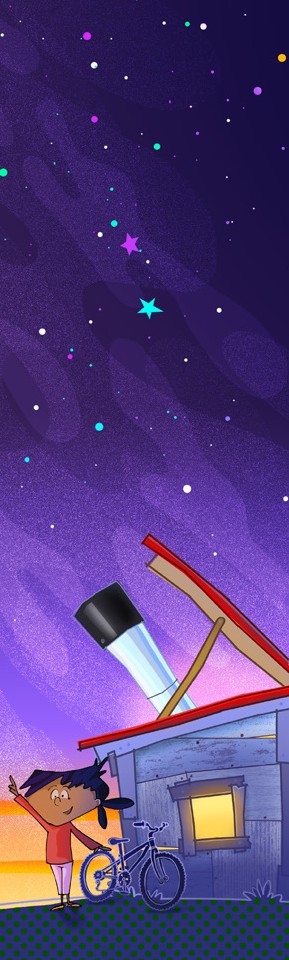 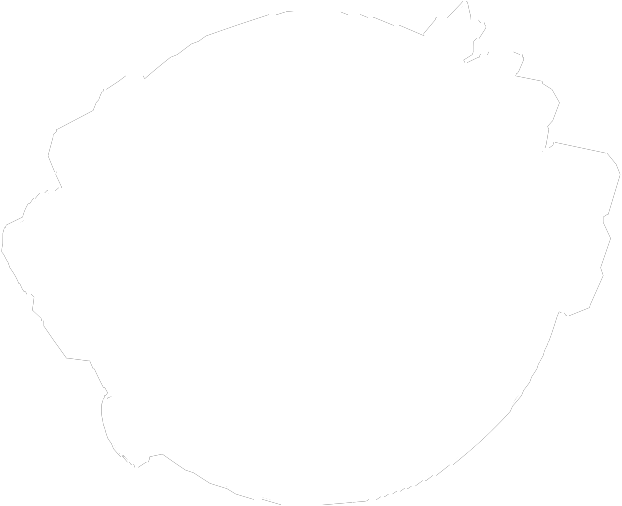 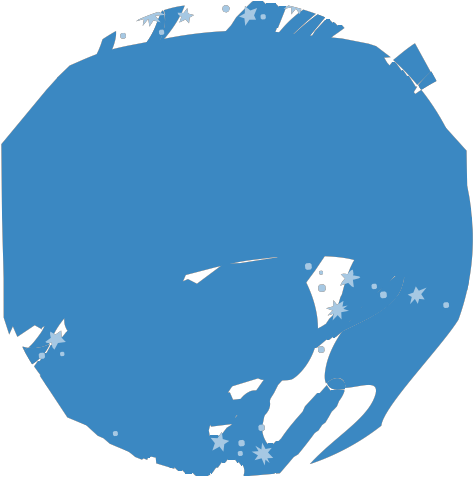 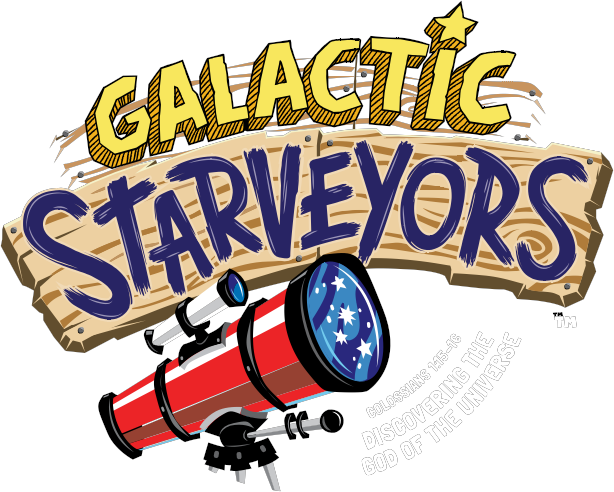 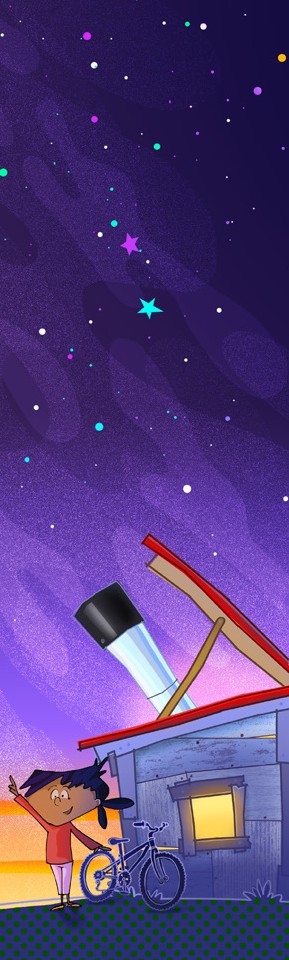 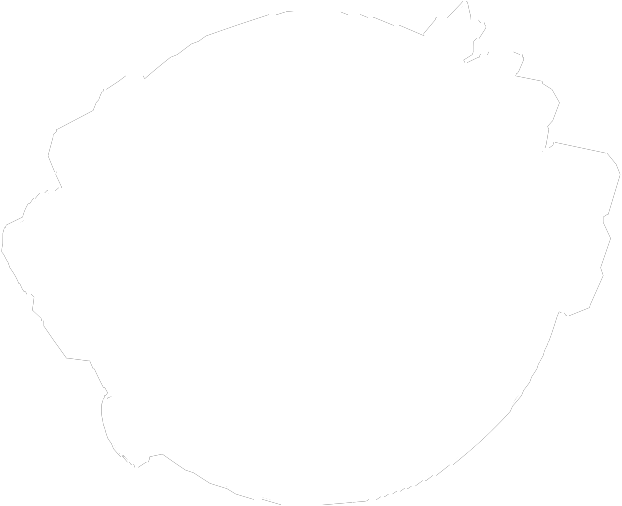 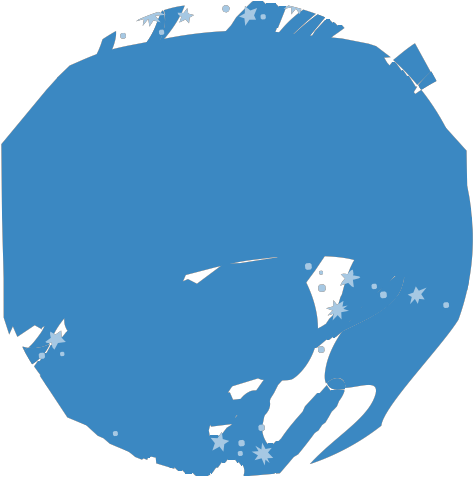 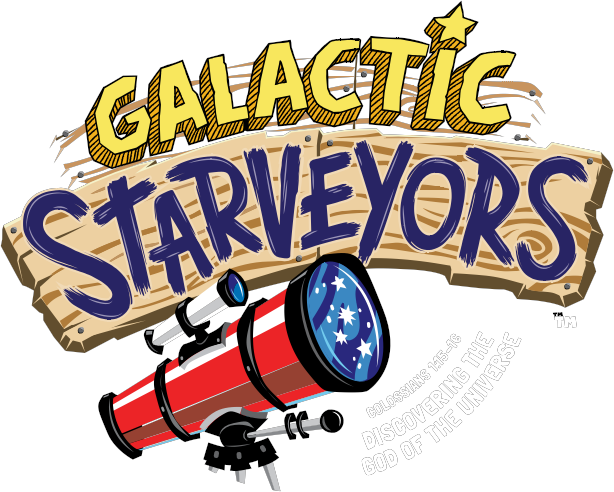 Child’s Name  	Parent/Guardian Name  	Address  	(street address, city, state, and zip code)Mailing Address (if different)  	Phone NumbersHome  	Work  	Cell  	Email  	Age InformationBirth date  	 Last grade completed in school  	Medical InformationMedical or other information we need to know. (Please include any food allergies.)Emergency Contacts (other than listed above)Name  	Phone number  	Name  	Phone number  	Dismissal InformationWho may pick up your child at the end of each VBS day?Other InformationDoes your child attend Sunday School? If so where?If your child is visiting our church, who is he a guest of?May we have permission to photograph your child? Yes	NoMay we have permission to use your child’s photograph for the purpose of promotion? Yes	NoFinished K-5th grade children are invited to attend!